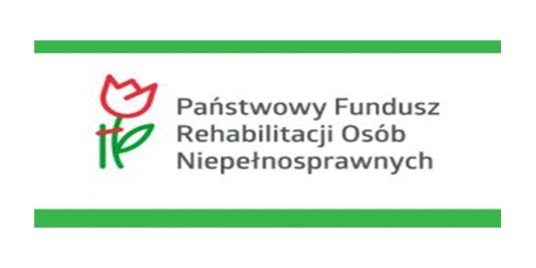 Program "Zajęcia klubowe WTZ"Powiatowe Centrum Pomocy Rodzinie w Szczecinku informuje o rozpoczęciu realizacji programu „Zajęcia klubowe WTZ” finansowanego ze środków PFRON.Rada Nadzorcza Państwowego Funduszu Rehabilitacji Osób Niepełnosprawnych uchwałą nr 7/2018 z dnia 12 czerwca 2018 r. zatwierdziła program „ Zajęcia klubowe w WTZ”, a Zarząd PFRON, uchwałą nr 41/2018 z dnia 26 czerwca 2018 roku przyjął procedury przedmiotowego programu.Cele programu:Celem programu jest wsparcie osób niepełnosprawnych w utrzymaniu samodzielności 
i niezależności w życiu społecznym i zawodowym poprzez prowadzenie przez warsztaty terapii zajęciowej zajęć klubowych jako zorganizowanej formy rehabilitacji.Beneficjenci, adresaci programu i podmioty udzielające pomocy w ramach programu.
Beneficjentami programu są:osoby niepełnosprawne, posiadające ważne orzeczenie o stopniu niepełnosprawności (lub orzeczenie równoważne), które były uczestnikami WTZ i opuściły go w związku 
z podjęciem zatrudnienia,         osoby niepełnosprawne, posiadające ważne orzeczenie o stopniu niepełnosprawności (lub orzeczenie równoważne), znajdujące się na prowadzonej przez podmiot prowadzący WTZ liście osób (o której mowa w art. 10f ust. 2a ustawy o rehabilitacji), których zgłoszenie do uczestnictwa w warsztacie zostało zatwierdzone i które nie rozpoczęły terapii w WTZ.Adresatami programu są podmioty prowadzące warsztaty terapii zajęciowej.
Pomoc finansowa w ramach programu udzielana jest adresatom programu ze środków PFRON przez samorządy powiatowe, które przystąpią do realizacji programu.Warunki uczestnictwa w programie.        Warunkiem uczestnictwa w programie, w tym warunkiem uzyskania pomocy finansowej 
w ramach programu, jest nieposiadanie wymagalnych zobowiązań wobec:PFRON, w tym nieposiadanie zaległości w obowiązkowych wpłatach na PFRON;Zakładu Ubezpieczeń Społecznych i/lub Urzędu Skarbowego;innych organów i instytucji wykonujących zadania z zakresu administracji publicznej.Wnioski o dofinansowanie w ramach programu należy składać w Powiatowym Centrum Pomocy Rodzinie w Szczecinku      Termin przyjmowania wniosków:dla zajęć klubowych, które będą odbywać się przez pełen rok realizacyjny (tj. od dnia 1 lutego do dnia 31 stycznia kolejnego roku kalendarzowego) termin przyjmowania wniosków rozpoczyna się z dniem 10 października a upływa z dniem 10 listopada roku kalendarzowego poprzedzającego rok realizacji programudla zajęć klubowych, które mają zostać uruchomione i prowadzone od drugiej połowy roku realizacyjnego (tj. od dnia 1 sierpnia do dnia 31 stycznia danego roku realizacyjnego) oraz w przypadku WTZ prowadzących zajęcia klubowe, w których od momentu zakończenia terminu pierwszej tury naboru wniosków zwiększyła się liczba beneficjentów, termin przyjmowania wniosków rozpoczyna się z dniem 10 maja a upływa z dniem 10 czerwca danego roku.Złożenie wniosku po wyznaczonym terminie powoduje pozostawienie wniosku bez rozpatrzenia.Wniosek o przyznanie środków PFRON na dofinansowanie prowadzenia zajęć klubowych 
w ramach programu „Zajęcia klubowe w WTZ.Regulamin rozpatrywania wniosków o dofinansowanie ze środków PFRON w ramach programu „Zajęcia klubowe w WTZ”.Szczegółowe informacje na temat programu dostępne są na stronie PFRON (serwis zewnętrzny).Sporządziła: Monika Lisaj-Łozińska